La giornata(=Vsakdan)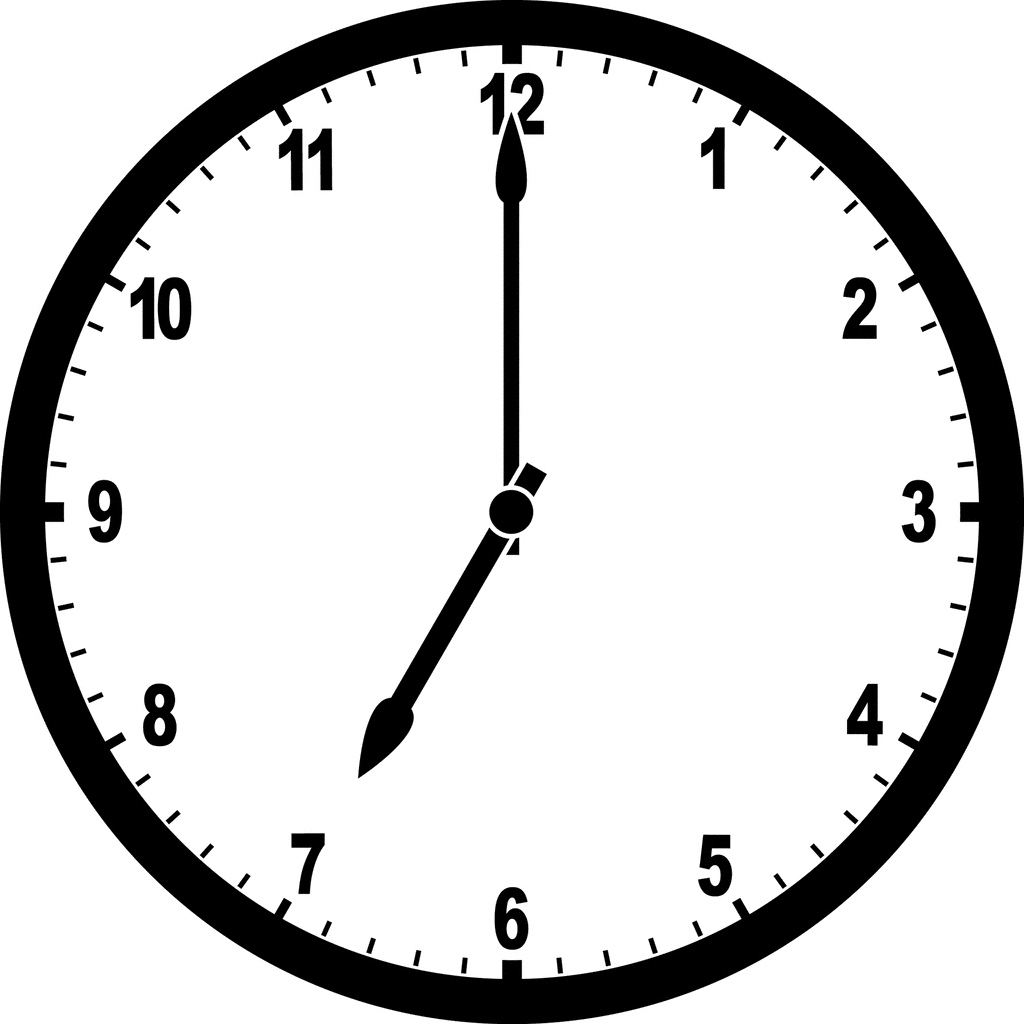 Alle sette mi sveglio.(=Ob sedmih se zbudim.)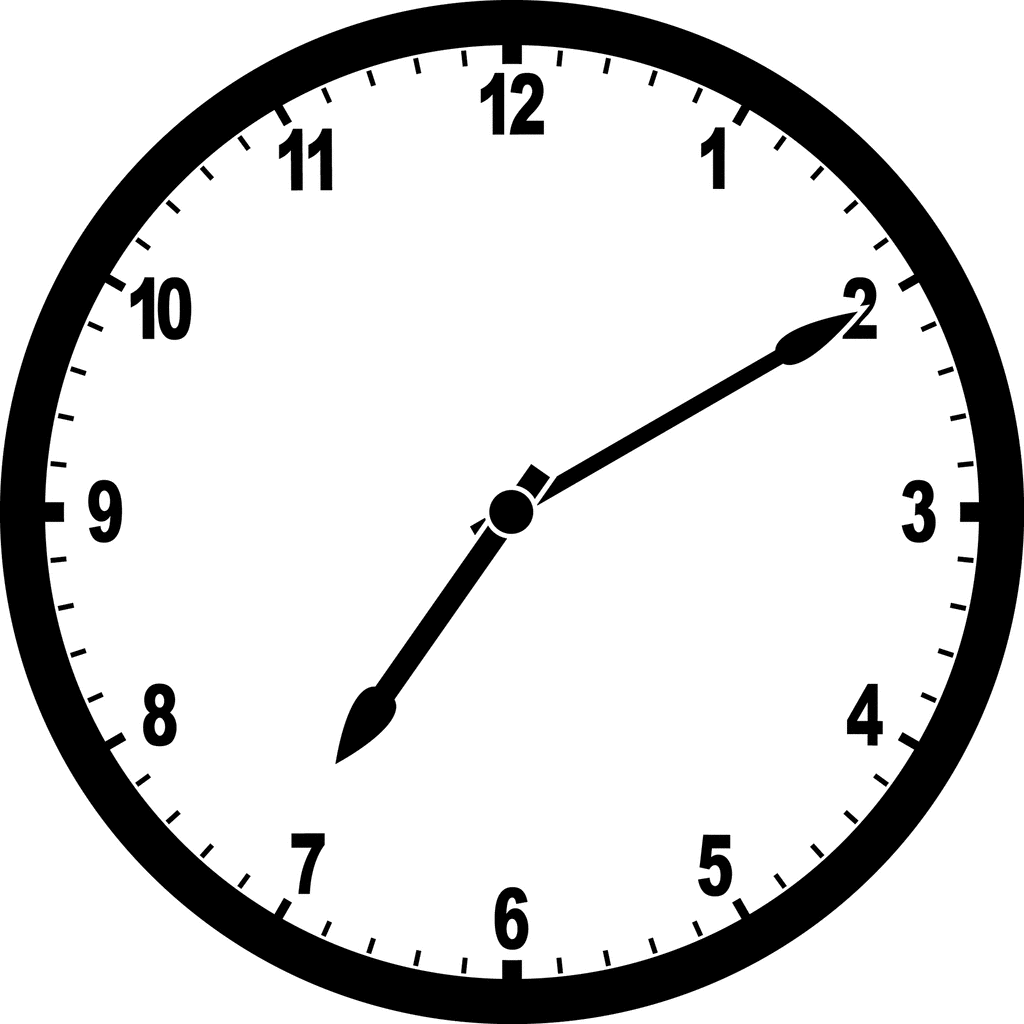 Alle sette e dieci faccio colazione. (=Ob sedmih in deset minut zajtrkujem.)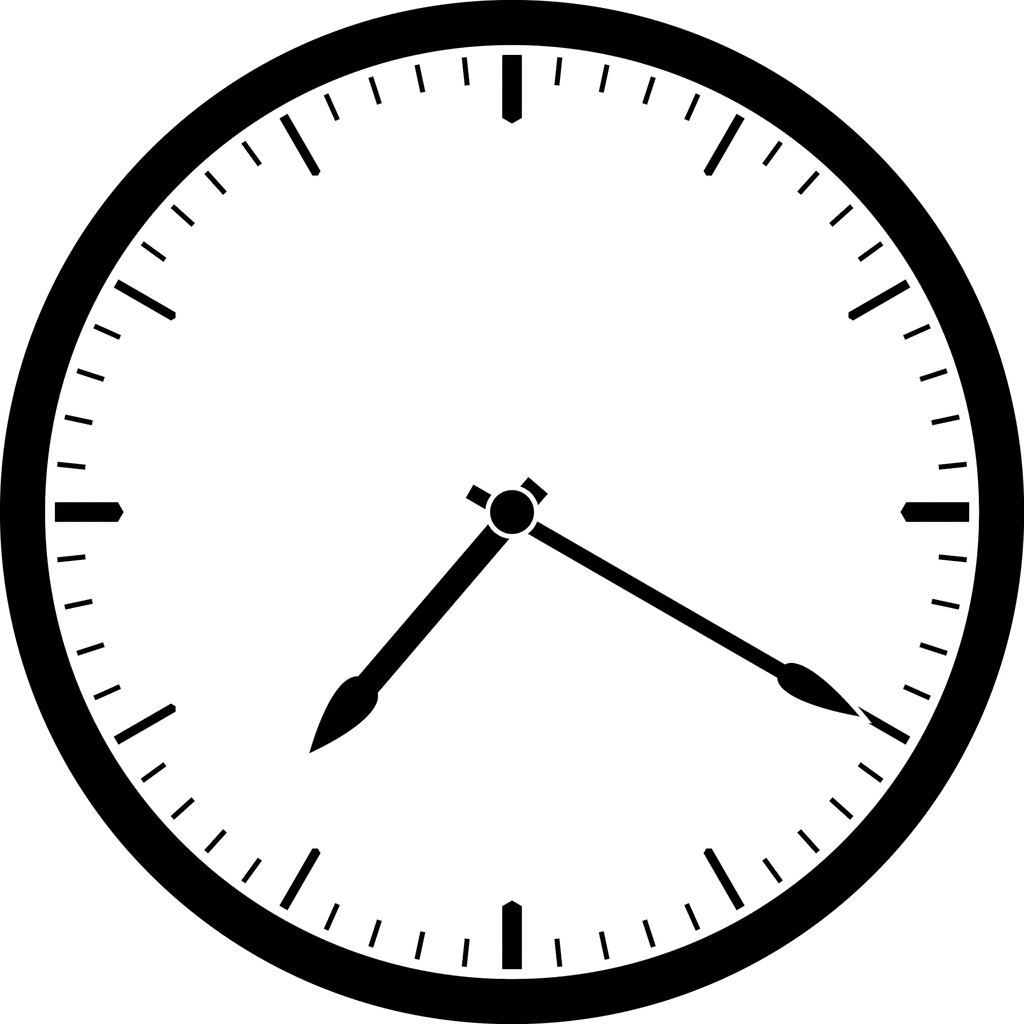 Alle sette e venti mi lavo i denti. (=Ob sedmih in dvajset minut si umijem zobe.)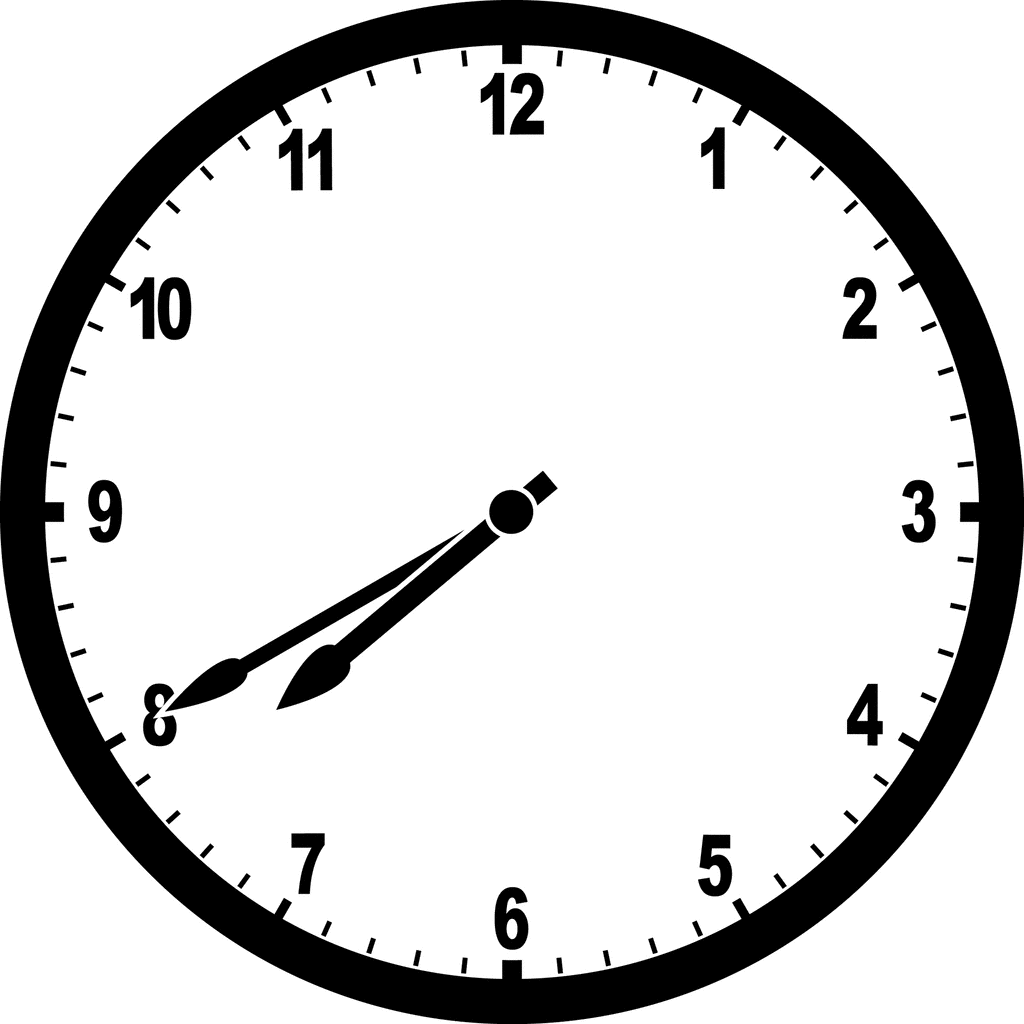 Alle sette e quaranta vado a scuola. (=Ob sedmih in štirideset minut grem v šolo.)Dalle otto all'una sono a scuola.(=Od osmih do enih sem v šoli.)Dalle quattro alle cinque del pomeriggio faccio i compiti. (=Od štirih do petih popoldne delam domače naloge.)Dalle cinque alle sei del pomeriggio faccio sport. (=Od petih do šestih popoldne telovadim.)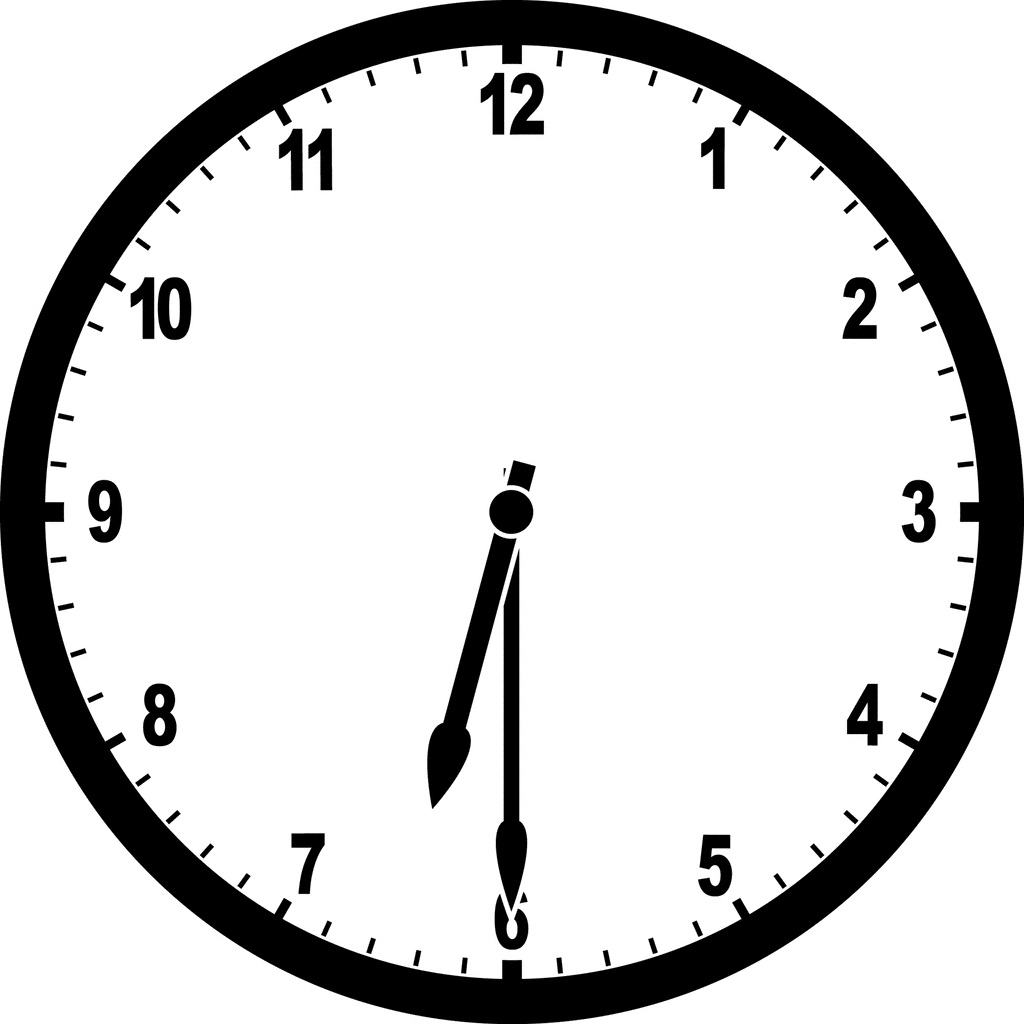 Alle sei e trenta ceno. (=Ob šestih trideset večerjam.)Alle sette di sera faccio il bagno. (=Ob sedmih zvečer se skopam.)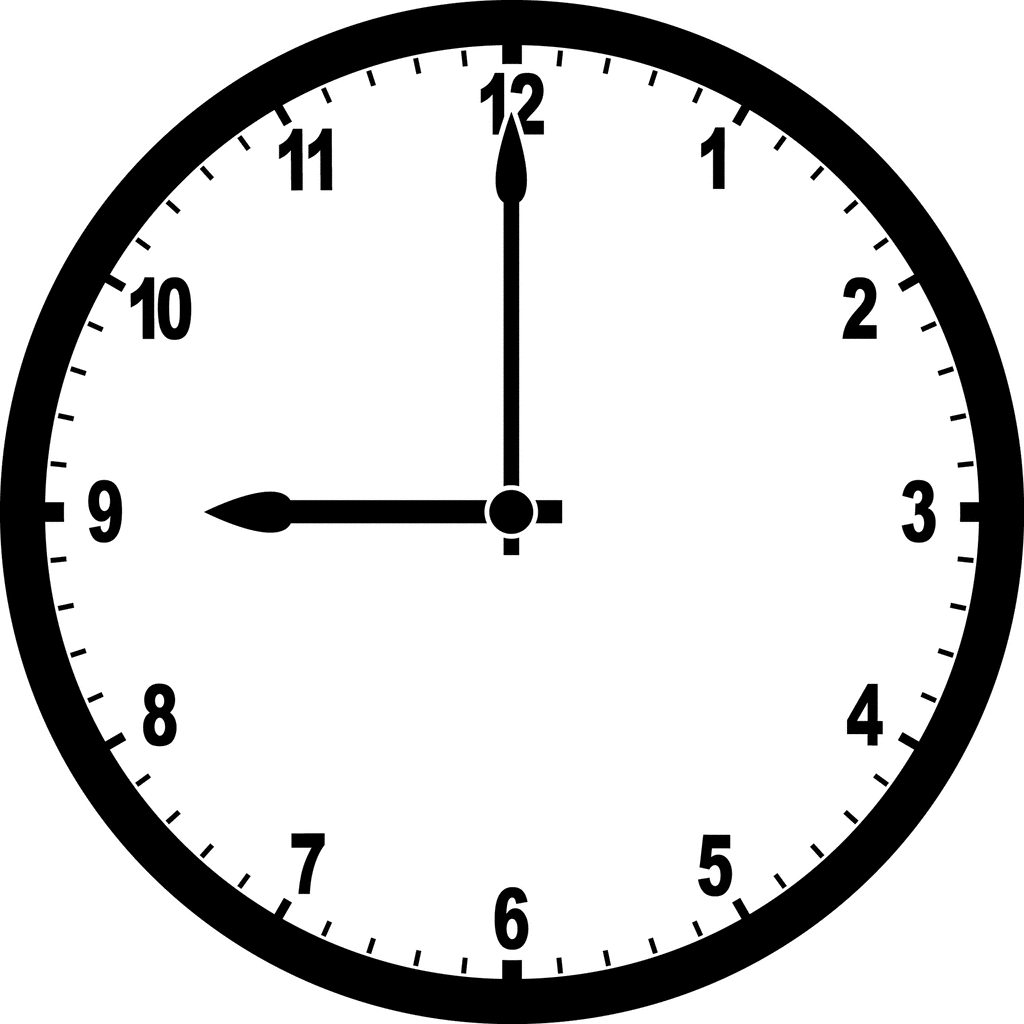 Alle nove di sera vado a dormire. (=Ob devetih zvečer grem spat.)